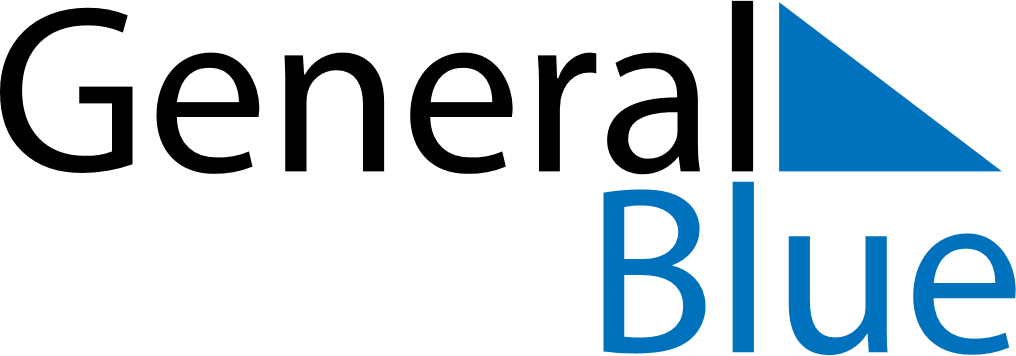 June 2025June 2025June 2025June 2025June 2025June 2025GuadeloupeGuadeloupeGuadeloupeGuadeloupeGuadeloupeGuadeloupeMondayTuesdayWednesdayThursdayFridaySaturdaySunday123456789101112131415Whit Monday161718192021222324252627282930NOTES